KONGUNADU ARTS AND SCIENCE COLLEGE (AUTONOMOUS), COIMBATOREDEPARTMENT OF COMMERCE WITH ACCOUNTING AND FINANCE& KASC – INSTITUTION’S INNOVATION COUNCILSEMINAR ON “HOW TO START A START-UP”on 12/08/2023The Department of Commerce with Accounting and Finance & KASC – Institution’s Innovation Council jointly organized the online webinar on “HOW TO START A START-UP” on 12/08/2023 at 9.00 a.m. Mr. S.K. Arunkumar, Head Department of Commerce with Accounting and Finance is the Organising Secretary of the Programme. The students of Department of Commerce with Accounting and Finance participated in the programme. The function started with prayer song by Ms. C. CHARUHASINI (231AF004) of I B.COM A&F, followed by Welcome Address by Mr. S.K. Arunkumar, Head Department of Commerce with Accounting and Finance and Guest Introduction was given by Ms. J. SRIMATHI, (211AF037) of III B.COM A&F. 	        Dr.B.DivyaPriya , Innovation Ambassador- Ministry of education (MOE), Start-up Activity Co-ordinator – KASC IIC, Entrepreneurial Development Cell Co-ordinator – KASC gave her speech about how to make your idea for an start-up and what are the ways to carry forward our start-up. And she also explained about the finance providing organisations for starting their start-up which help the young entrepreneurs. She gave some valuable ideas to start a business. The chief guest speech was more effective, informative and interactive. Finally, programme concluded with the vote of thanks given by Ms. S. RITHIKA, (211AF035) of III B.COM A&F. Nearly 100 students were benefited by attending the seminar.  SCREENSHOTS OF THE SEMINAR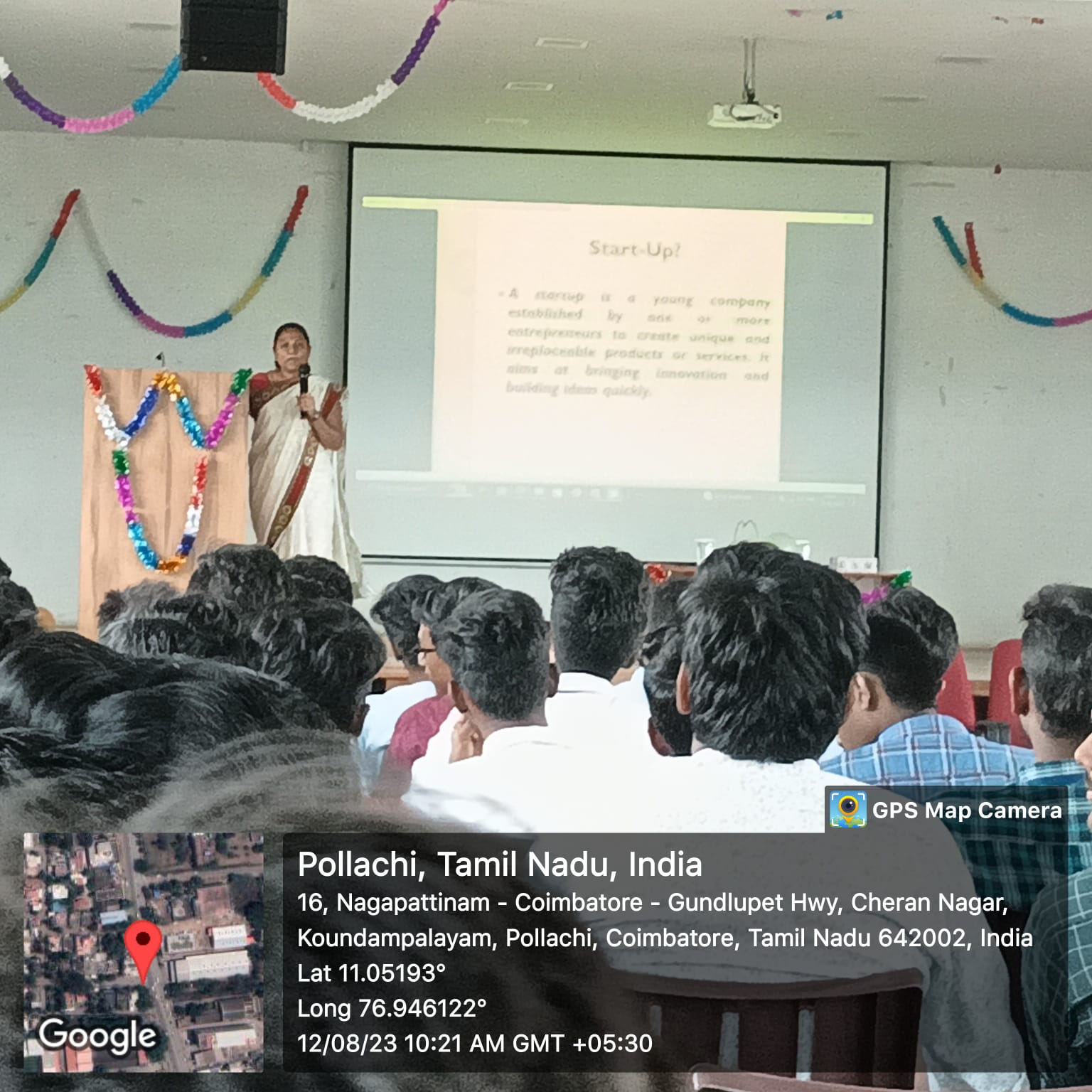 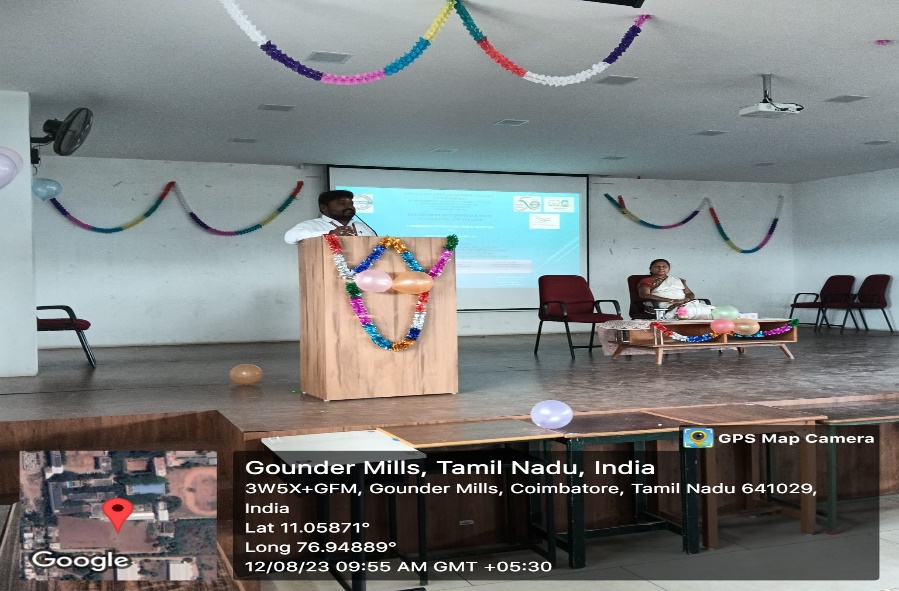 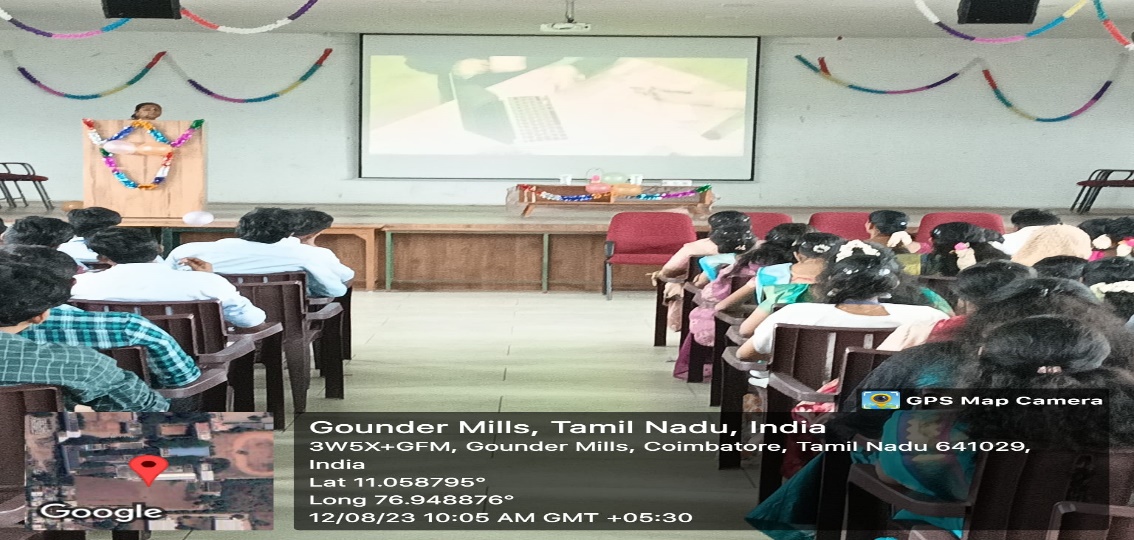 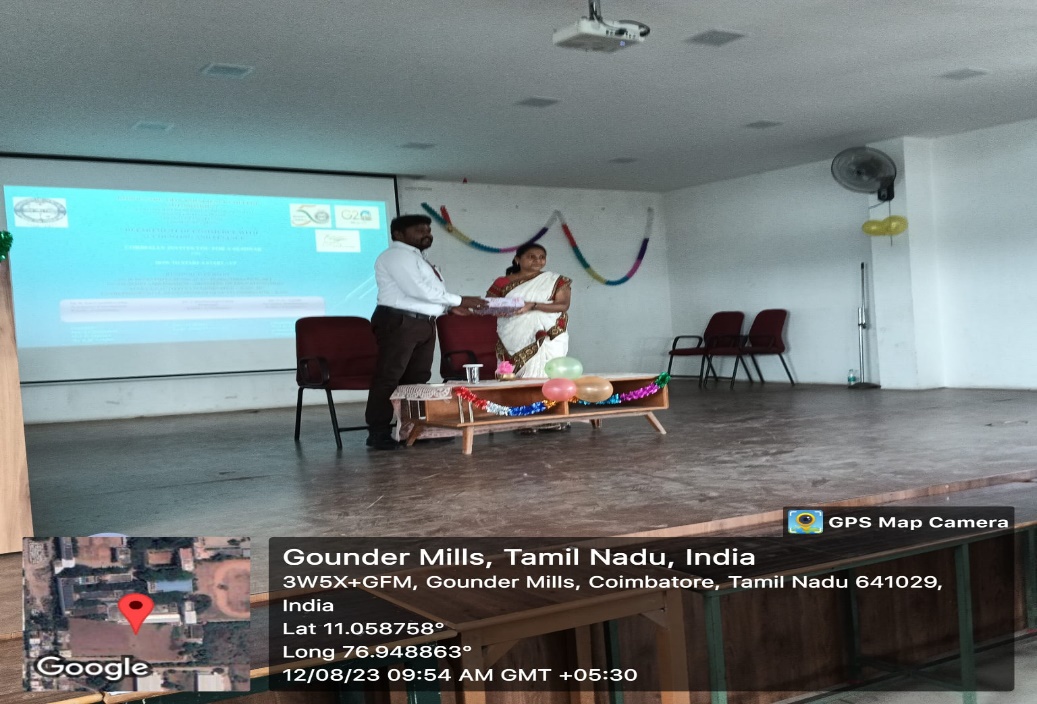 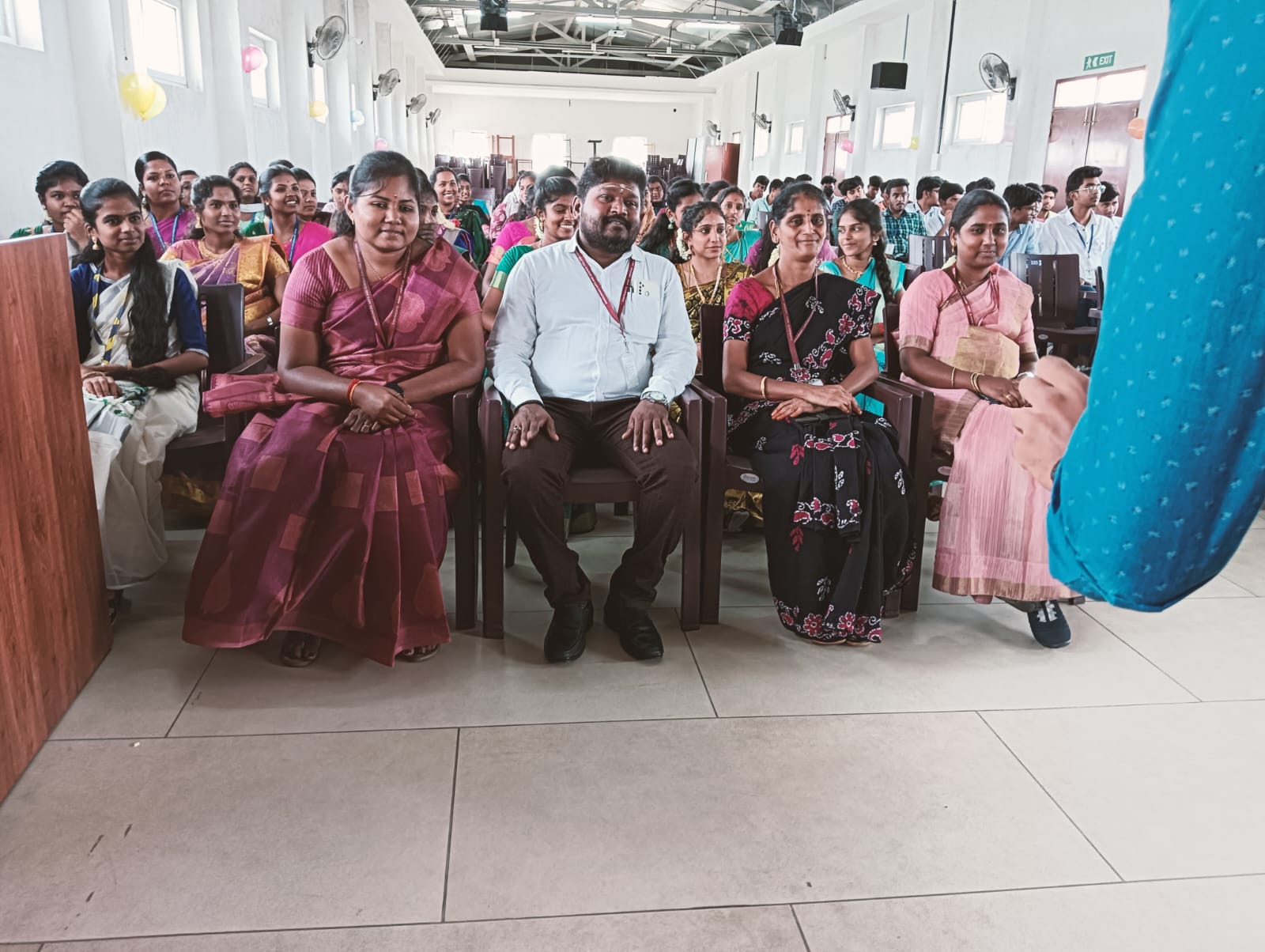 